OBJETIVO GERAL DO CURSOO curso tem como objetivo formar profissionais da engenharia habilitados à preservação, ao controle, à avaliação, à medida e à limitação das influências negativas das atividades humanassobre  o  meio  ambiente,  de  modo  a  atender  as necessidades  de  proteção  e  utilização  dos  recursos  naturais  de  forma  sustentável,  aliando novas metodologias e tecnologias na exploração, uso e tratamento da água, nos projetos de obras  de  saneamento,  que  envolvem  sistemas  de  abastecimento  de  água,  sistemas  de esgotamento  sanitário,  sistemas  de  limpeza  urbana,  bem  como  no  desenvolvimento  de políticas  e  ações  no  meio  ambiente  que  busquem  o  monitoramento,  o  controle,  a recuperação e a preservação da qualidade ambiental e da saúde pública.EMENTA	Conceito de amostragem, representação de amostras, técnicas de coleta, preservação e transporte.  Soluções iônicas: conceito de  pH,  medidas  de  pH.  Estudo de cor verdadeira e aparente, formação de cor e turbidez. Conceito de turbidez e sua determinação.  Estudo de alcalinidade, dureza, acidez, gáscarbônico,  ferro  total, reações químicas de interesse sanitário. Teoria da desinfecção, determinação de cloro residual e livre e da curva do “break-point”. Ensaio de floculação-coagulação (Jar –test), sua aplicação nas ETAs. Estudo da qualidade da água de acordo com as leis e portarias vigentes. Estudos de casos sobre a potabilidade da água.OBJETIVO GERAL DA DISCIPLINADesenvolver os conhecimentos específicos sobre a área de abastecimento de água de consumo.OBJETIVOS ESPECÍFICOS/DISCIPLINAObjetivo específico 1: Demonstrar as técnicas comuns de monitoramento das águas de abastecimento;Objetivo específico 2: Apresentar as leis e portarias vigentes quanto a qualidade da água; Objetivo específico 3: Estudar alguns parâmetros que determinam a qualidade da água; Objetivo específico 4: Aprofundar as técnicas empregadas no tratamento de água;Objetivo específico 5: Realizar estudo de caso avaliando a potabilidade da água na região do Alto Vale do Itajaí.CRONOGRAMA DAS ATIVIDADESMETODOLOGIA PROPOSTAAulas expositivas e de exercícios, ocasionalmente com a utilização de material de apoio para apresentação dos conteúdos (softwares, simulações, experimentos, vídeos, debates). Aula prática experimental.  AVALIAÇÃO1) Avaliação básica do semestre:	A nota final consiste na aplicação de 2 provas (P) e média dos relatórios de aula prática (R). A média da nota semestral corresponderá à soma das avaliações. A média será, portanto, calculada da seguinte forma:NF = P1+P2+(R)3As provas poderão conter: a) Questões discursivas sobre conceitos e relações teóricas do conteúdo; b) Questões de desenvolvimento matemático, podendo ser numéricas ou literais e c) Questões iguais às propostas nas listas de exercícios (A distribuição entre a, b e c pode variar).d) Questões objetivas.	A aprovação ocorrerá quando a média do semestre for maior ou igual a 7,0. Se for menor, o aluno terá direito a uma prova de recuperação.2) Recuperação:A prova de recuperação será aplicada ao final do semestre e seu conteúdo abrangerá oassunto ministrado durante todo o período letivo. A média final após aplicação desta prova será:	Para aprovação na disciplina a média final deverá ser maior ou igual a 5,0. Caso contrário, o aluno será reprovado.3) Segunda chamada de trabalhos:	Os trabalhos deverão ser apresentados no dia marcado, valendo nota integral. Após a data combinada, os alunos que desejarem podem ser entregues num prazo de até 3 dias, valendo, no máximo, 80% da nota integral do mesmo.4) Segunda chamada de provas:	A segunda chamada da prova será concedida exclusivamente aos alunos que apresentarem justificativa comprovada e aceita pela coordenação do curso. Caso contrário, ficará com nota zero.	As provas serão agendadas em dia e horário a critério do professor, podendo ser feita até o final do semestre.5) Instruções para realização das provas:a) A prova deverá ser realizada no tempo previsto, sem qualquer tempo adicional concedido;b) A prova poderá ser realizada à lápis ou à caneta, no entanto, aqueles que realizarem à lápis não terão direito à reclamação da correção;c) Está permitido o uso de calculadora durante a prova, desde que ela seja do modelo Casio fx-82 ou similar ou modelo com recursos inferiores a este modelo;d) Não será fornecida nenhuma fórmula, nem valores de constantes, tabelas de integral ou derivada; e) Aluno flagrado em atividade ilícita durante a prova terá nota zero atribuída à mesma;f) Casos não previstos serão resolvidos pelo professor.BIBLIOGRAFIA BÁSICAMIHELCIC, J. ZIMERMANN, J.B. Engenharia Ambiental: fundamentos, sustentabilidade e projetos. ISBN: 978-85-216-1909-3. Editora LTC, 617p., 2012.            Número de Chamada: 628. M636eNUVOLARI, A. Esgoto Sanitário: coleta,transporte, tratamento e reuso agrícola.Editora Blucher, 2011. 566p. Número de Chamada: 628.3 E75Von SPERLING, E. Princípios do Tratamento Biológico de Águas Residuárias: Introdução à Qualidade das Águas e ao Tratamento de Esgotos. vol 1, 2a ed. Universidade Federal de Minas Gerais, 1996. 243 p.Número de Chamada: 620.106	M969fBIBLIOGRAFIA COMPLEMENTARDI BERNARDO, L. Métodos e Técnicas de Tratamento de Água.RiMa Editora. V. 1 e V.2 1° ed., 2005;	Número de Chamada: 628.16 D543mPELLACANI, Christhian Rodrigo. Poluição das águas doces superficiais & responsabilidade civil. Curitiba, PR: Juruá, 2005. 137 p. ISBN 9788536209142 (broch.). (Número de chamada: 628.3 P768p)	PORTARIA MS n° 2914, de 14 de Dezembro de 2011. – Dispõe sobre os procedimentos de controle e de vigilância da qualidade das águas para consumo humano e seu padrão de potabilidade.PROSAB. Programas de Pesquisa em Saneamento Básico. Processos de desinfecção e desinfetantes alternativos na produção de água potável. USP – São Carlos: Prosab, 2001. 149p. Disponível em: <http://www.finep.gov.br/prosab/livros/LuizDaniel.pdf> Acesso em: Fev. de 2016.RICHTER, C.A.Tratamento de Lodos de Estações de Tratamento de Água. Editora Edgard Blucher. 1° Ed. São Paulo, 2001. ISBN: 978-85-212-0289-9;SANTANA Jr. G.L. Tratamento Biológico de efluentes: Fundamentos e Aplicações. Editora Interciência Ltda. Rio de Janeiro, 2010.  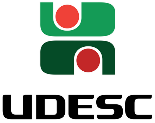 Universidade do Estado de Santa Catarina – UDESC Centro de Educação Superior do Alto Vale do Itajaí – CEAVIDepartamento de Engenharia Sanitária - DESAPLANO DE ENSINOPLANO DE ENSINOPLANO DE ENSINODEPARTAMENTO: ENGENHARIA SANITÁRIADEPARTAMENTO: ENGENHARIA SANITÁRIADEPARTAMENTO: ENGENHARIA SANITÁRIADISCIPLINA: Qualidade das Águas de Abastecimento                      DISCIPLINA: Qualidade das Águas de Abastecimento                      SIGLA:QAAPROFESSOR: LUCIANO ANDRÉ DEITOS KOSLOWSKIPROFESSOR: LUCIANO ANDRÉ DEITOS KOSLOWSKIE-mail: luciano.koslowski@udesc.brCARGA HORÁRIA TOTAL: 54 hTEORIA: 36 hPRÁTICA: 18 hCURSO: BACHARELADO EM ENGENHARIA SANITÁRIACURSO: BACHARELADO EM ENGENHARIA SANITÁRIACURSO: BACHARELADO EM ENGENHARIA SANITÁRIASEMESTRE/ANO:1/2016SEMESTRE/ANO:1/2016PRÉ-REQUISITOS: - X - NºDataHorárioH.A.Conteúdo0123/0209:20 – 11:5003Apresentação do plano de ensino. Definição de concentração e dosagens para efluentes: parte por milhão(ppm), parte por bilhão(ppb);0224/0218:30 – 21:0003Conceito de amostragem simples, amostragem composta, representação de amostras, técnicas de coleta, preservação e transporte, (Aula de reposição do dia 01/03- a ser realizada no Laboratório de Qualidade das Águas - QAA)01/03Não haverá aula.0308/0309:20 – 11:5003Preservação e Técnicas de amostragem de efluentes líquidos e corpos receptores: NBR 9898, Utilização da água. Legislação Ambiental Aplicável: Condições e Padrões de Qualidade-Conama 357/2005, Condições e padrões de Lançamento de Efluentes: Conama 430/2011;0415/0309:20 – 11:5003Fontes de contaminação, fatores que afetam o crescimento microbiano;0522/0309:20 – 11:5003Soluções iônicas: conceito de pH, medidas de pH. Estudo de cor verdadeira e aparente, formação de cor e turbidez.0629/0309:20 – 11:5003Estudo do gás carbônico, ferro total, reações químicas de interesse sanitário, sólidos totais;0730/0318:30 – 21:0003Estudo do gás carbônico, ferro total, reações químicas de interesse sanitário, sólidos totais;(Aula de reposição do dia 05/04 - a ser realizada no Laboratório de Qualidade das Águas - QAA)05/04Não haverá aula. Participação no 5° Congresso Internacional de Tecnologias para o Meio Ambiente – FIEMA.0812/0409:20 – 11:5003Aula Prática: Determinação da turbidez, pH, alcalinidade, dureza e cloretos da água. Exercício Ponto na prova (P1).0919/0409:20 – 11:5003PROVA (P1)1026/0409:20 – 11:5003Desinfecção da Água. Cinética de desinfecção. Cloração. Ozonização.1103/0509:20 – 11:5003Mecanismos de Coagulação da água, Insumos Químicos e reações;1210/0509:20 – 11:5003Floculação: Insumos Químicos e Mecanismos. Auxiliares de coagulação.Demanda Química de Oxigênio, Demanda Biológica de Oxigênio;1317/0509:20 – 11:5003Aula Prática: Ensaio de Jar-Test; Exercício Ponto na prova (P2).1424/0509:20 – 11:5003PROVA (P2)1531/0509:20 – 11:5003Projeto Tratabilidade da água: Aula Prática: Determinação de cloro residual e livre e da curva do “break-point” (Relatório).1607/0609:20 – 11:5003Projeto Tratabilidade da água: Aula Prática: Procedimento de Ensaio de Respirometria. Demanda Química de Oxigênio (Relatório).1714/0609:20 – 11:5003Projeto Tratabilidade da água: Aula Prática: Aula Prática: Estudo de caso - contaminação da água: análise de metais, oxigênio dissolvido, turbidez, pH de acordo com as leis e portarias vigentes Oxigênio Dissolvido. (Relatório)1821/0609:20 – 11:5003Apresentação dos projetos de tratabilidade de água- 30 minutos de apresentação. Nota Final ( R ).Somatório das horas-aulaSomatório das horas-aulaSomatório das horas-aula5405/0709:20 – 11:50Exame Final